29.04.2020 Тема: Классификация углеводов. Моносахариды.УглеводыСтруктурная формула лактозы — содержащегося в молоке дисахаридаУглево́ды — органические вещества, содержащие карбонильную группу и несколько гидроксильных групп[1]. Название класса соединений происходит от слов «гидраты углерода», оно было впервые предложено К. Шмидтом в 1844 году. Появление такого названия связано с тем, что первые из известных науке углеводов описывались брутто-формулой Cx(H2O)y, формально являясь соединениями углерода и воды.Сахара́ — другое название низкомолекулярных углеводов (моносахаридов, дисахаридов и полисахаридов).Углеводы являются неотъемлемым компонентом клеток и тканей всех живых организмов представителей растительного и животного мира, составляя (по массе) основную часть органического вещества на Земле. Источником углеводов для всех живых организмов является процесс фотосинтеза, осуществляемый растениями.Углеводы — весьма обширный класс органических соединений, среди них встречаются вещества с сильно различающимися свойствами. Это позволяет углеводам выполнять разнообразные функции в живых организмах. Соединения этого класса составляют около 80 % сухой массы растений и 2—3 % массы животных[1].КлассификацияВсе углеводы состоят из отдельных «единиц», которыми являются сахариды. По способности к гидролизу на мономеры углеводы делятся на две группы: простые и сложные. Углеводы, содержащие одну единицу, называются моносахариды, две единицы – дисахариды, от двух до десяти единиц — олигосахариды, а более десяти — полисахариды. Моносахариды быстро повышают содержание сахара в крови, и обладают высоким гликемическим индексом, поэтому их ещё называют быстрыми углеводами. Они легко растворяются в воде и синтезируются в зелёных растениях. Углеводы, состоящие из 3 или более единиц, называются сложными. Продукты, богатые сложными углеводами, постепенно повышают содержание глюкозы и имеют низкий гликемический индекс, поэтому их ещё называют медленными углеводами. Сложные углеводы являются продуктами поликонденсации простых сахаров (моносахаридов) и, в отличие от простых, в процессе гидролитического расщепления способны распадаться на мономеры с образованием сотен и тысяч молекул моносахаридов.Распространённый в природе моносахарид — бета-D-глюкозаМоносахари́ды (от греческого monos — единственный, sacchar — сахар) — простейшие углеводы, не гидролизующиеся с образованием более простых углеводов — обычно представляют собой бесцветные, легко растворимые в воде, плохо — в спирте и совсем нерастворимые в эфире, твёрдые прозрачные органические соединения[2], одна из основных групп углеводов, самая простая форма сахара. Водные растворы имеют нейтральную pH. Некоторые моносахариды обладают сладким вкусом. Моносахариды содержат карбонильную (альдегидную или кетонную) группу, поэтому их можно рассматривать как производные многоатомных спиртов. Моносахарид, у которого карбонильная группа расположена в конце цепи, представляет собой альдегид и называется альдоза. При любом другом положении карбонильной группы моносахарид является кетоном и называется кетоза. В зависимости от длины углеродной цепи (от трёх до десяти атомов) различают триозы, тетрозы, пентозы, гексозы, гептозы и так далее. Среди них наибольшее распространение в природе получили пентозы и гексозы[2]. Моносахариды — стандартные блоки, из которых синтезируются дисахариды, олигосахариды и полисахариды.В природе в свободном виде наиболее распространена D-глюкоза (C6H12O6) — структурная единица многих дисахаридов (мальтозы, сахарозы и лактозы) и полисахаридов (целлюлоза, крахмал). Другие моносахариды, в основном, известны как компоненты ди-, олиго- или полисахаридов и в свободном состоянии встречаются редко. Природные полисахариды служат основными источниками моносахаридов.Тест:Фруктозу иначе называют:а) молочным сахаром  б) фруктовым сахаром в) инвертным сахаром г) тростниковым сахаром.2.Общая формула углеводов условно принята:а) СnH2nOn  б) СnH2nOm  в) СnH2mOm  г) Сn (H2O)m3.На какие группы подразделяются углеводы?а) моносахариды и полисахариды б) дисахариды и полисахаридыв) мукополисахариды г) моносахариды, дисахариды, полисахариды4.Название углеводов имеют окончание:а) - аза б)- ол в) – окси г) - оза5.Какой фермент выступает в роли катализатора в процессе фотосинтеза?а) Гемоглобин б) амилаза в) хлорофилл г) уреаза6.Что образуется в результате брожения глюкозы?а) 1-пропанол б) этанол в) 2-пропанол г) ацетон7. Установите соответствие между названием вещества и его молекулярной формулой.8.Глюкоза вступает в реакции:
А. гидрирования Б. гидратации В. Гидролиза
Г. «серебряного зеркала» Д. брожения
Е. нейтрализации Ж. этерификации9. Глюкоза не реагирует с
а) Cu(OH)2  б) NaOH в) H2  г) HCN10. Моносахариды, содержащие пять атомов углерода называютсяа) гексозы б) пентозы в) тетрозы г) триозы11. Наиболее распространенный моносахарид гексозаа) глюкоза б) фруктоза в) рибоза г) сахароза12. Основная функция глюкозы в клетках животных и человекаа) запас питательных веществ б) передача наследственной информациив) строительный материал г) источник энергии13.Бесцветное кристаллическое вещество, хорошо растворимое в воде, получившееназвание «виноградный сахар», - этоа) сахароза б) глюкоза в) фруктоза г) крахмал14.По своему химическому строению глюкоза являетсяа) кислотой б) сложным эфиром в) альдегидоспиртом г) кетоспиртом15. Конечными продуктами окисления глюкозы в организме человека являютсяа) СО2 и Н2О б) СО2 и Н2 в) СО2 и Н2О2 г) СО и Н2О16.При спиртовом брожении глюкозы образуетсяа) CH3COOH б) C2H5OH в) CH3CHOHCOOH г) CH3CH2CH2COOH17. Определите вещество В в следующей схеме превращений:глюкозаАБВ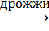 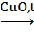 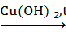 а) сорбит б) этанол в) этаналь г) уксусная кислота18. Продуктами взаимодействия глюкозы с гидроксидом меди(II) при нагреванииявляютсяа) сорбит и Сu2О б) молочная кислота и Сu2Ов) глюконовая кислота и Cu2О г) фруктоза и Сu19. Энергетическая потребность живых организмов в значительной степениобеспечивается за счет окисленияа) сахарозы б) глюкозы в) фруктозы г) рибозы20. Изомер глюкозы - фруктоза - являетсяа) кислотой б) сложным эфиром в) альдегидоспиртом г) кетоспиртомИзучить материал, «Классификация углеводов. Моносахариды». Законспектировать  в тетрадь и ответить на тест. Фото своей тетради отправить мне по: WhatsApp, Электронная почта Zinka_nada@mail.ru, Viber, VK.  Назвать «Моносахариды», и отправить до 30.04.2020.Р.S. Сохраняйте свои выполненные работы  